ORGANIZATION OF THE NATIONAL SYSTEM OF PREVENTION, MITIGATION AND RESPONSE TO NATURAL DISASTERS IN DOMINICAN REPUBLIC: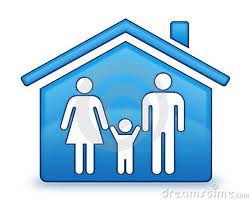 = Collective Centre